Trauma Grand Rounds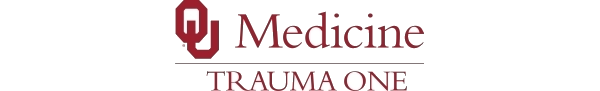 Course No. 21D15Thursday, May 13, 20217:00 – 8:00 a.m.ZOOM PRESENTATIONNOTE: The meeting host will admit you to the meeting no earlier than 15 minutes before the scheduled start time. If you login early then please wait for the host to admit you. Attending a Zoom meeting:If you have not yet attended a Zoom meeting then please visit this site (below) for information you will need:https://support.zoom.us/hc/en-us/articles/201362193-Joining-a-MeetingTitle:“Law Enforcement Involvement in the Trauma Population”- - - - - - - - - - - - - - - - - - - -Presented by:Deputy Chief Terry SchofieldOUHSC Police DepartmentScott Ury, BSN, RNDirector - Safety and SecurityAmber Simpson, CHPCAdmin Director of Ethics, Compliance and PrivacyOU HealthProfessional Practice Gap: Increasing awareness due to a potential lack of knowledge related to OU Health policy surrounding law enforcement and maintaining HIPAA for trauma patients.Learning Objectives: Upon completion of this session, participants will improve their competence and performance by being able to: Discuss the law enforcement requirements when processing a traffic offense/case. Identify the OU Health policy related to legal blood draws.Describe what information staff is legally able to provide to law enforcement officers while maintaining HIPAA compliance for trauma patients.Accreditation Statement: The University of Oklahoma College of Medicine is accredited by the Accreditation Council for Continuing Medical Education (ACCME) to provide continuing medical education for physicians. The University of Oklahoma College of Medicine designates this live activity for a maximum of 1.00 AMA PRA Category 1 Credit™.  Physicians should claim only the credit commensurate with the extent of their participation in the activity.This activity for 1.00 CNE contact hours is provided by OU Medicine, Inc.OU Medicine, Inc. is accredited with distinction as a provider of nursing continuing professional development by the American Nurses Credentialing Center’s Commission on Accreditation.Conflict Resolution Statement: The University of Oklahoma College of Medicine, Office of Continuing Professional Development has reviewed this activity’s Presenter and planner disclosures and resolved all identified conflicts of interest, if applicable.Nondiscrimination Statement: The University of Oklahoma, in compliance with all applicable federal and state laws and regulations does not discriminate on the basis of race, color, national origin, sex, sexual orientation, genetic information, gender identity, gender expression, age, religion, disability, political beliefs, or status as a veteran in any of its policies, practices, or procedures. This includes, but is not limited to: admissions, employment, financial aid, and educational services. Inquiries regarding non-discrimination policies may be directed to: Bobby J. Mason, Institutional Equity Officer, (405) 325-3546, bjm@ou.edu, or visit www.ou.edu/eoo. Accommodation Statement: For accommodations, please contact Renae E. Kirkhart at 405-271-8001 ext. 39019 or renae-kirkhart@ouhsc.edu.Disclaimer Statement: Statements, opinions and results of studies contained in the program are those of the presenters and authors and do not reflect the policy or position of the Board of Regents of the University of Oklahoma (“OU”) nor does OU provide any warranty as to their accuracy or reliability. Every reasonable effort has been made to faithfully reproduce the presentations and material as submitted. However, no responsibility is assumed by OU for any claims, injury and/or damage to persons or property from any cause, including negligence or otherwise, or from any use or operation of any methods, products, instruments or ideas contained in the material herein.Policy on Faculty and Presenter Disclosure: It is the policy of the University of Oklahoma College of Medicine that the faculty and presenters disclose real or apparent conflicts of interest relating to the topics of this educational activity, and also discloses discussions of unlabeled/unapproved uses of drugs or devices during their presentation(s). Acknowledgement of Commercial and In-Kind Support: This activity received no commercial or in-kind support.Disclosure & Resolution ReportThe University of Oklahoma College of Medicine and the Irwin H. Brown Office of Continuing Professional Development must ensure balance, independence, objectivity and scientific rigor in all its activities.  We have implemented a process where everyone who is in a position to control the content of an educational activity has disclosed to us all relevant financial relationships with any commercial interest. In addition, should it be determined that a conflict of interest exists as a result of a financial relationship one may have, this will be resolved prior to the activity. This policy is designed to provide the target audience with an opportunity to review any affiliations between the CME organizers and presenters and supporting organizations for the purpose of determining the potential presence of bias or influence over educational content. The following is a summary of this activity’s disclosure information.Nature of Relevant Financial RelationshipNature of Relevant Financial RelationshipNature of Relevant Financial RelationshipRoleFirst NameLast NameCommercial InterestWhat was received?For what role?Course DirectorRoxie M.Albrecht, MDI have no relevant financial relationships or affiliations with commercial interests to disclose.I have no relevant financial relationships or affiliations with commercial interests to disclose.I have no relevant financial relationships or affiliations with commercial interests to disclose.Planning Member/ ModeratorDonna J.Fulton, RNI have no relevant financial relationships or affiliations with commercial interests to disclose.I have no relevant financial relationships or affiliations with commercial interests to disclose.I have no relevant financial relationships or affiliations with commercial interests to disclose.PresenterTerrySchofieldI have no relevant financial relationships or affiliations with commercial interests to disclose.I have no relevant financial relationships or affiliations with commercial interests to disclose.I have no relevant financial relationships or affiliations with commercial interests to disclose.PresenterScottUry, RNI have no relevant financial relationships or affiliations with commercial interests to disclose.I have no relevant financial relationships or affiliations with commercial interests to disclose.I have no relevant financial relationships or affiliations with commercial interests to disclose.PresenterAmberSimpson, CHPCI have no relevant financial relationships or affiliations with commercial interests to disclose.I have no relevant financial relationships or affiliations with commercial interests to disclose.I have no relevant financial relationships or affiliations with commercial interests to disclose.Planning CommitteeArthur D.Grimes, MDI have no relevant financial relationships or affiliations with commercial interests to disclose.I have no relevant financial relationships or affiliations with commercial interests to disclose.I have no relevant financial relationships or affiliations with commercial interests to disclose.Planning Member/ ModeratorLindsey M.Henson, RNI have no relevant financial relationships or affiliations with commercial interests to disclose.I have no relevant financial relationships or affiliations with commercial interests to disclose.I have no relevant financial relationships or affiliations with commercial interests to disclose.Course Contact/ Planning CommitteeRenae E.KirkhartI have no relevant financial relationships or affiliations with commercial interests to disclose.I have no relevant financial relationships or affiliations with commercial interests to disclose.I have no relevant financial relationships or affiliations with commercial interests to disclose.Planning Member/ ModeratorLindsey M.Lindsay, RNI have no relevant financial relationships or affiliations with commercial interests to disclose.I have no relevant financial relationships or affiliations with commercial interests to disclose.I have no relevant financial relationships or affiliations with commercial interests to disclose.Course Contact/ ModeratorLindsey S.Rasmussen, RNI have no relevant financial relationships or affiliations with commercial interests to disclose.I have no relevant financial relationships or affiliations with commercial interests to disclose.I have no relevant financial relationships or affiliations with commercial interests to disclose.Planning MemberCarolWard, MSN, RN-BC, NPD-BCI have no relevant financial relationships or affiliations with commercial interests to disclose.I have no relevant financial relationships or affiliations with commercial interests to disclose.I have no relevant financial relationships or affiliations with commercial interests to disclose.